 Paprotniki1. Skreśl wyrazy tak, aby zdania zawierały prawdziwe informacje. (0–2 p.)Paprotniki najczęściej występują w suchych / wilgotnych środowiskach lądowych. Tylko nieliczne żyją w wodzie. U paprotników nie występują / występują organy roślinne.2. Opisz budowę paproci. Skorzystaj z określeń podanych poniżej. (0–3 p.)                                      młody liść, dojrzały liść, kłącze, zarodnie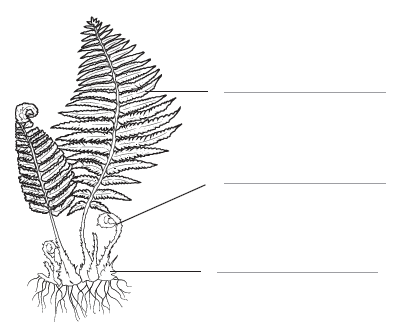 3. Rozpoznaj przedstawicieli paprotników i podaj ich nazwy. (0–2 p.)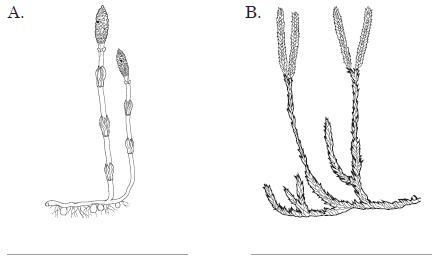 4. Oceń, czy poniższe zdania zawierają prawdziwe informacje. Zaznacz literę P, jeśli informacja jest prawdziwa, albo literę F – jeśli jest fałszywa. (0–3 p.)5. Rozpoznaj przedstawicieli paprotników i podaj ich nazwy. (0–2 p.)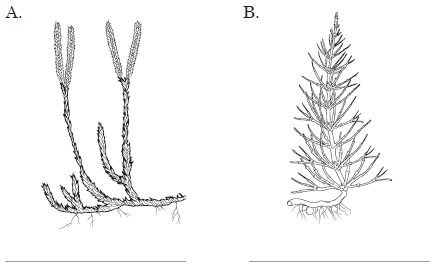 6. Oceń, czy poniższe zdania zawierają prawdziwe informacje. Zaznacz literę P, jeśli informacja jest prawdziwa, albo literę F – jeśli jest fałszywa. (0–3 p.)1.Skrzyp polny wykształca dwa typy pędów – wiosenny i letni.PF2.Widłaki mają duże, pierzaste liście o długich ogonkach liściowych.PF3.Paprocie wytwarzają wieloletni korzeń zwany kłączem.PF1.Widłak goździsty wykształca dwa typy pędów – wiosenny i letni.PF2.Paprocie mają duże, pierzaste liście o długich ogonkach liściowych.PF3.Skrzyp polny wytwarza  podziemną łodygę zwaną kłączem.PF